Lampiran 1. Tabel kemelimpahan spesies ostracoda pada 25 sampel di daerah penelitian.Lampiran 2. Kenampakan spesies ostracoda yang ditemukan pada pengamatan mikroskopis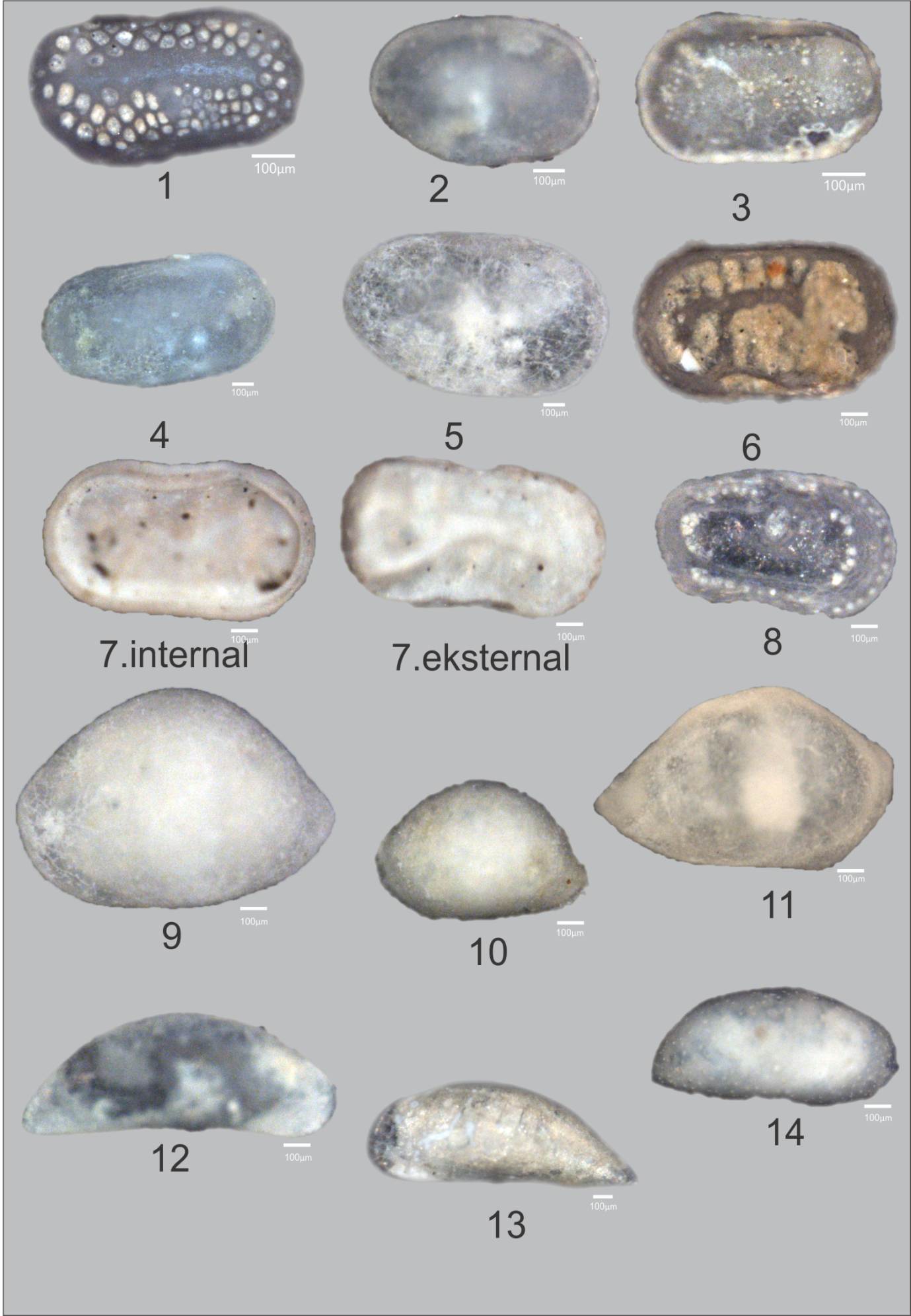 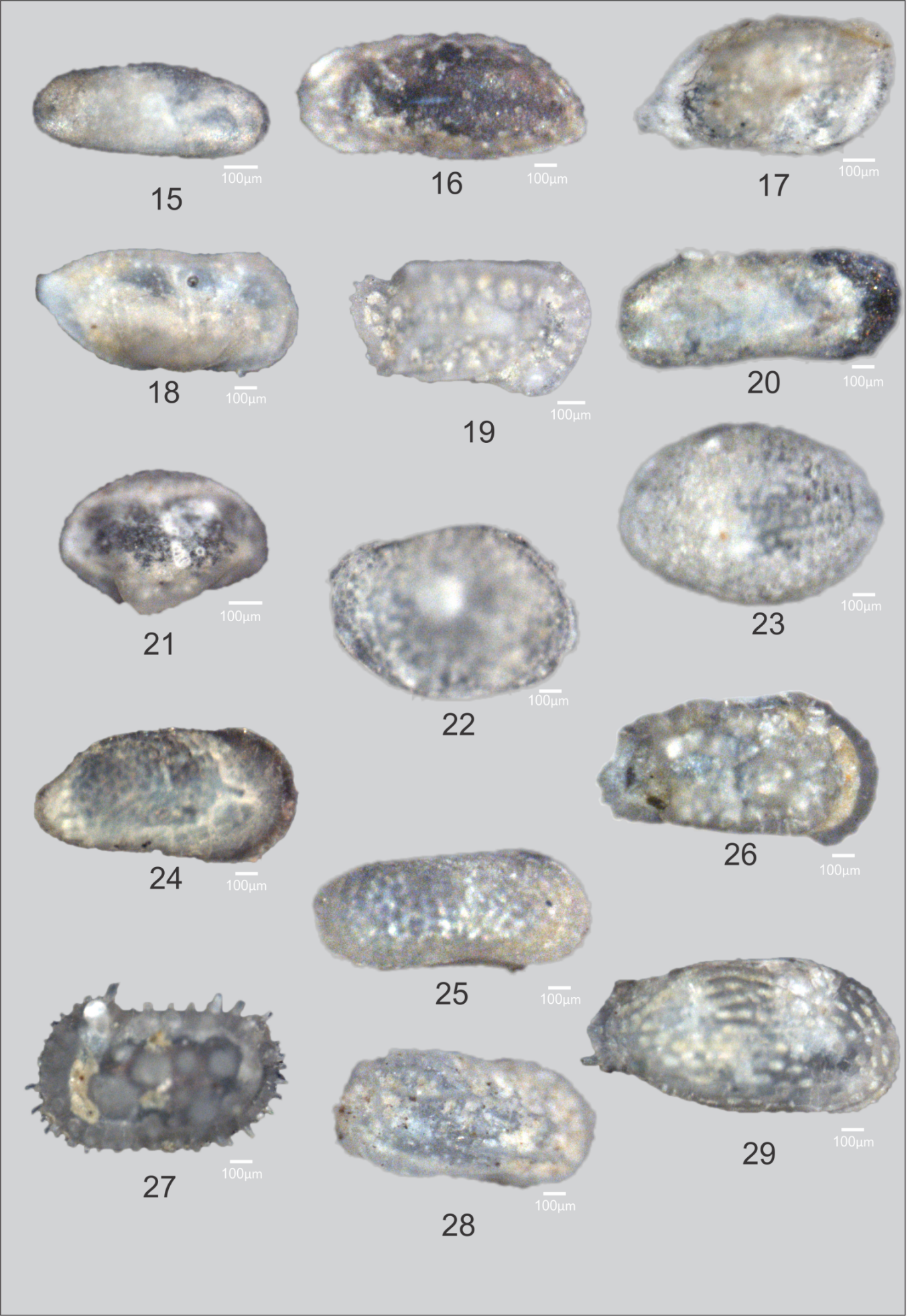 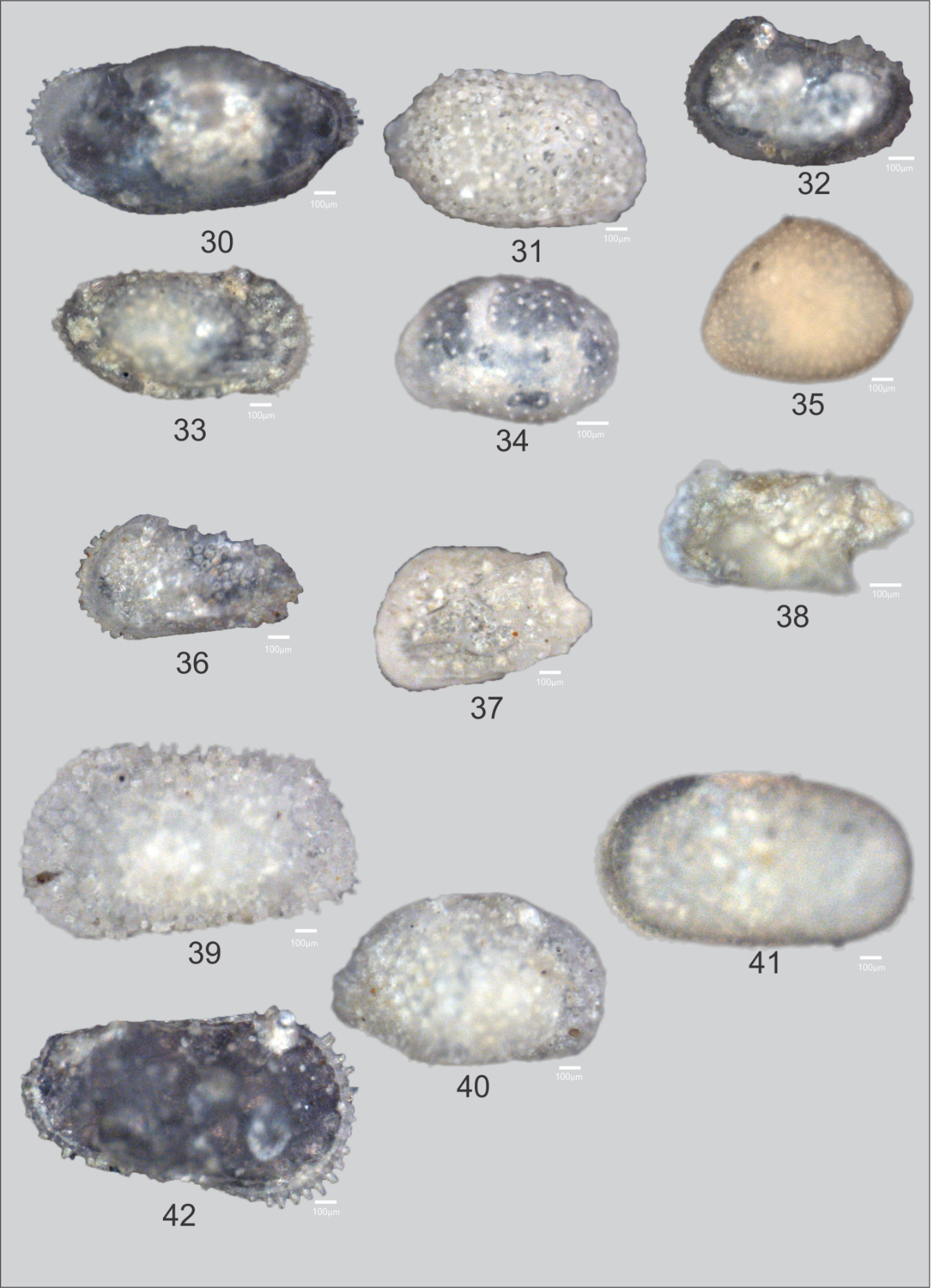 Keterangan:Kode SampelSampel 2Sampel 3Sampel 5Sampel 6Sampel 7Sampel 15Sampel 21Sampel 22Sampel 25Sampel 27Sampel 28Sampel 29Sampel 32Sampel 43Sampel 45Sampel 48Sampel 51Sampel 54Sampel 57Sampel 65Sampel 66Sampel 68Sampel 70Sampel 73Sampel 74Kedalaman (m)25504530301530352025355010303010252015203025353020Cytherella_semitalis -- 42811241311 -- 22-  -12 - -22177 -1 - -Cytherella_sp.133252110347612921Cytherella_sp.253491353142316265321Cytherella_sp.341251013214317129Cytherella_sp.4712218172224Cytherelloidea_leroyi11322151133211Cytherelloidea_excavata146522121221Cytherelloidea_sp.5522372410101241593411744Bairdopillata_paraalcyonicola4111641713527218334837317131317Bairdopillata_paracratericola11310928222811282Paranesidea_sp.3435211174192415326358208121920Macrocypris_decora21171114311261Paracypris_cf._P.nuda4221551121118361Phlyctenophora_orientalis33235495717115948529718192Aglaiocyrpis sp.1111122241Parakrithella62826149142251511086Neomonoceratina indonesiana1372516878111871521332114267Bythoceratina multiplex22151111111112Bythocythere11162126411035Pseudopsammocythero c.f.2111111Cytheropteron sp.544561978321142112Loxoconcha sp. 14511166179201312112121591157921Loxoconcha sp. 211141Hemicythere sp.12213243531Keijia sp.7451492842619233373162012825326Caudites sp.721798836423411811243Actinocytheresis scutigera21311321811052112Stigmatocythere bona628710542151212152Keijella multisulcus2912282152012314218141732Borneocythere pouncipunctata23311416Pistocythereis euplectella852219205332170121614746168735515032220Neocytheretta spongiosa5365122315359Neocytheretta novella1328116617131314534481Xestoleberis sp.12131142643246Foveoleberis cypraeoides193760361015234191319530522149197818Trachyleberis militaris47311431332142Mutilus sp.611369331421423581141012Paracytheridea12115214Echinocytheresis sp. 11521125531Echinocytheresis sp. 2314455115127Miocyprideis1135112121Unidentified species62571142418143817No gambarGenus/spesiesNo gambarGenus/spesies1Cytherella semitalis22Loxoconcha sp. 12Cytherella sp. 123Loxoconcha sp. 23Cytherella sp. 224Hemicythere sp.4Cytherella sp. 325Keijia sp.5Cytherella sp. 426Caudites sp.6Cytherelloidea leroyi27Actinocytheresis scutigera7Cytherelloidea excavata28Stigmatocythere bona8Cytherelloidea sp.29Keijella multisulcus9Bairdopillata paraalcyonicoda30Borneocythere pouncipunctata10Bairdopillata paracratericola31Pistocythereis euplectella11Paranesidea sp.32Neocytheretta spongiosa12Macrocypris decora33Neocytheretta novella13Paracypris cf. P.nuda34Xestoleberis sp.14Phlyctenophora orientalis35Foveoleberis cypraeoides15Aglaiocyrpis sp.36Trachyleberis militaris16Parakrithella37Mutilus sp.17Neomonoceratina indonesiana38Paracytheridea18Bythoceratina multiplex39Echinocytheresis sp. 119Bythocythere40Echinocytheresis sp. 220Pseudopsammocythero c.f.41Miocyprideis21Cytheropteron sp.42Unidentified species